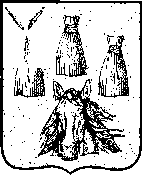 МУНИЦИПАЛЬНОЕ СОБРАНИЕСамойловского муниципального района Саратовской областиРЕШЕНИЕ №410от «24» августа 2021 г.						р.п. СамойловкаО внесении изменений в решение Муниципального Собрания Самойловского муниципального района Саратовской области от 23 июня 2021 года № 394 «Об индексации (увеличении) должностных окладов (окладов, окладов месячного денежного содержания, ставок заработной платы)»В соответствии со статьей 134 Трудового кодекса Российской Федерации, статьей 86 Бюджетного кодекса Российской Федерации, Уставом Самойловского муниципального района Саратовской области Муниципальное Собрание Самойловского муниципального района Саратовской областиРЕШИЛО: 1. Внести изменения в решение Муниципального Собрания Самойловского муниципального района Саратовской области от 23 июня 2021 года № 394 «Об индексации (увеличении) должностных окладов (окладов, окладов месячного денежного содержания, ставок заработной платы)»:1.1. Из раздела 1 решения исключить слова «работников, финансируемых за счет средств местного бюджета Самойловского муниципального района Саратовской области».2. Настоящее решение обнародовать «24» августа 2021 г. в специально выделенных местах обнародования и разместить на официальном сайте администрации Самойловского муниципального района Саратовской области в сети «Интернет».3. Настоящее решение вступает в силу с момента подписания и распространяется на правоотношения, возникшие с 1 июля 2021 года.4. Контроль за исполнением настоящего решения возложить на комиссию Муниципального Собрания по бюджетно-финансовым вопросам, инвестиционной политики, налогам, использованию муниципальной собственности.Глава Самойловского муниципального района Саратовской области								М.А. МельниковПредседатель Муниципального Собрания							А.А. Спиваков